                                                                                                        Zał. nr 2.2. do SIWZGK.271.1.5.2015                                            Zamawiający:  Gmina Papowo BiskupiePapowo Biskupie 12886-221 Papowo BiskupiePostępowanie-przetarg nieograniczony na udzielenie zamówienia:„Likwidujmy bariery” Wyrównanie szans edukacyjnych i zapewnienie wysokiej jakości usług edukacyjnych-dostosowanie pomieszczeń w oddziałach przedszkolnych.Szczegółowy opis przedmiotu zamówieniaZadanie 2-Zakup wyposażenia- dostosowanie pomieszczeń:   1/ Szkoła Podstawowa Zegartowice       -zakup wyposażenia, dostosowanie toalet dla potrzeb dzieci,-zakup wyposażenia kuchni     2/ Szkoła Podstawowa DubielnoDostosowanie pomieszczeńDozownik do mydła w płynie, szt. 3pojemność zbiornika 0,5 l
- mydło uzupełniane z kanistra
- nieduże wymiary
- zamykany na kluczykParametry techniczne zwiń 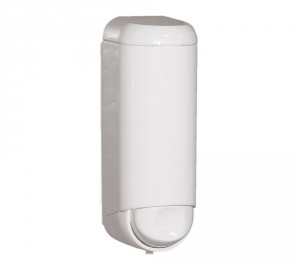 Dostosowanie pomieszczeńDozownik na ręczniki papierowe, szt. 3– do użycia z ręcznikami papierowymi w listkach
– do użycia z ręcznikami papierowymi w rolach z adaptorami - stosowanie tych ręczników zapewnia właściwe funkcjonowanie dozownika 
– dostępny w kolorze białym z niebieskim okienkiem do kontroli ilości ręczników
– wykonany z tworzywa ABS
– wyposażony w mechanizm wysuwający kolejne porcje ręcznika o długości listka 27,5 cm
– zamykany na kluczParametry techniczne 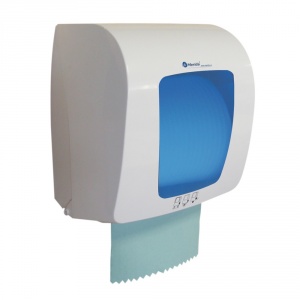 Dostosowanie pomieszczeńPodajnik do papieru toaletowego, szt. 3Pojemnik na papier toaletowy wykonany z tworzywa ABS w kolorze białym. Posiada ozdobne okienko w kolorze szarym, które umozliwia kontrolę ilości papieru w pojemniku. Urządzenie dosotosowane do papieru o maksymalnej średnicy roli 28 cm. Pojemnik jest zamykany na kluczyk.Parametry techniczne 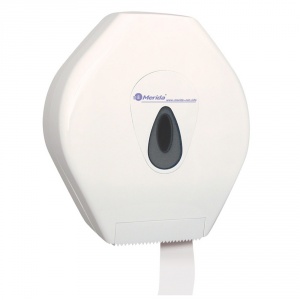 Dostosowanie pomieszczeńMiska ustępowa, 3 szt.Doprowadzenie wody Z boku  Odpływ wody Poziomy  Szerokość [mm] 360  Wysokość [mm] 780  Głębokość [mm] 630  Waga [kg] 25.9Z powłoką ochronną Clean Pro, ułatwiającą czyszczenie oraz zmniejszającą ilość kamienia i osadów odkładających się na powierzchni. Posiada nowoczesny design i wyjątkową biel Cersanit White. 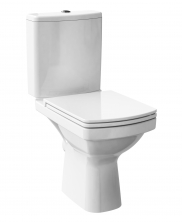 Dostosowanie pomieszczeńUmywalka szt. 2Otwór na baterię BrakSposób montażu WiszącaSzerokość [mm] 445Głębokość [mm] 350Waga [kg] 7.6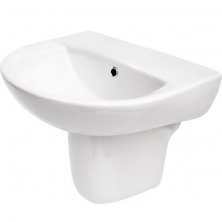 Dostosowanie pomieszczeńUmywalka zabudowanaNiewielka, 36 centymetrowa umywalka posiada otwór na baterie w prawym rogu, dzięki czemu z łatwością można ją zamontować w małej toalecie.fronty: biały połysk
korpus: biały połysk
mechanizm cichego domykania
2 drzwi (prawe i lewe)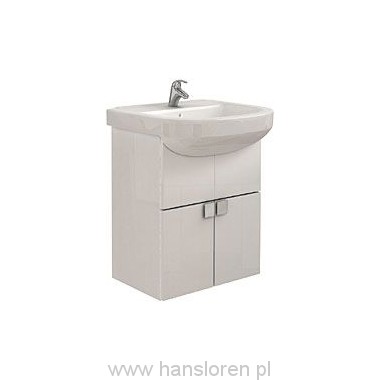 Doposażenie kuchniWyposażenie lub doposażenie kuchni poprzez zakup i montażChłodziarka1 szt.  175 cm, poj. 342l, SiAA 12S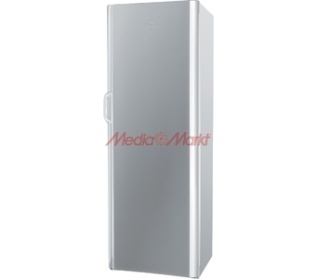 Doposażenie kuchniWyposażenie lub doposażenie kuchni poprzez zakup i montażKuhnia gazowa z piekarnikiem elektrycznym1 szt. 60 cm, 618GE3,33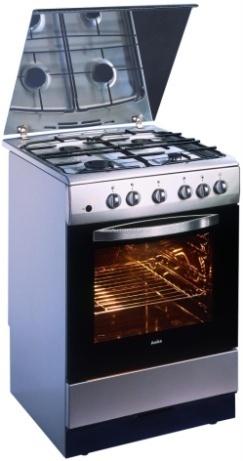 Doposażenie kuchniWyposażenie lub doposażenie kuchni poprzez zakup i montażMetalowa szafa ubraniowa1 szt. 1800x600x500Smd62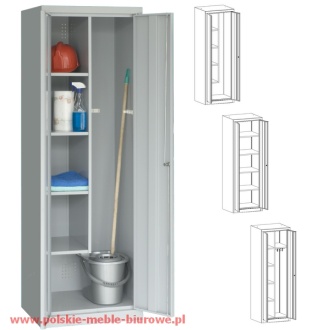 Doposażenie kuchniWyposażenie lub doposażenie kuchni poprzez zakup i montażTaboret gazowy podwójny1 szt. 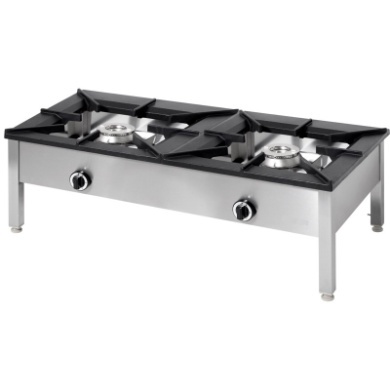 Doposażenie kuchniWyposażenie lub doposażenie kuchni poprzez zakup i montażTermos stalowy3 szt.Poj. 2 litry, 3 sztuki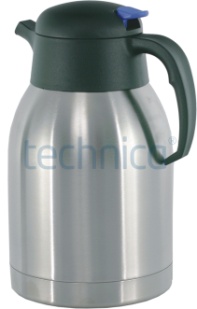 Doposażenie kuchniWyposażenie lub doposażenie kuchni poprzez zakup i montażStół ze zlewem dwukomorowymzabudowany 1000x700x8501 szt.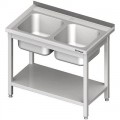 MEBLE I WYPOSAŻENIEMEBLE I WYPOSAŻENIEStół okrągły z kolorowym blatem - zielony, 1 sztStół okrągły z blatem w kolorze buk wykonanym z płyty wiórowej i kolorowym obrzeżem w kolorach niebieski, żółty, zielony lub czerwony. Wymiary: średnica 90 cm. Grubość blatu około 2 cm. W komplecie cztery nogi z litego drewna bukowego z regulacją wysokości 40, 46, 52, 58 cm. 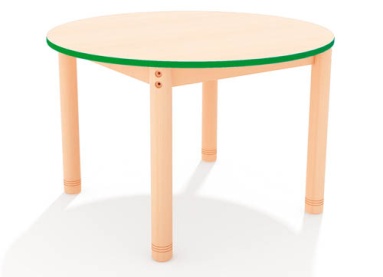 MEBLE I WYPOSAŻENIEStół sześciokątny z kolorowym blatem –1 sztStół sześciokątny z blatem w kolorze zielonym wykonany z płyty wiórowej. Wymiary: długość czterech boków blatu 70 cm. Grubość blatu około 2 cm. W komplecie cztery nogi z litego drewna bukowego z regulacją wysokości 40, 46, 52, 58 cm. 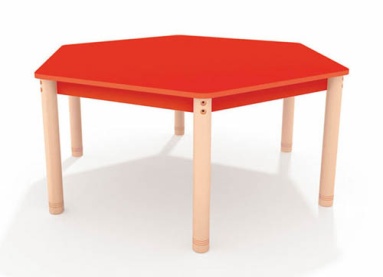 MEBLE I WYPOSAŻENIEKrzesło Karolek 2 – 26 sztWykonane ze sklejki. Metalowy stelaż. Wymiary krzesełka: wyskość 31 cm, szerokość 28 cm. Stelaż w kolorach:  niebieski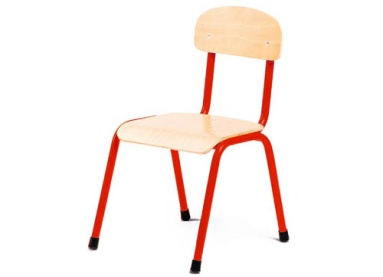 MEBLE I WYPOSAŻENIETęczowe skrytki - moduł 24 sztSzafka o wymiarach 99x35x112 cm, zawierająca 6 skrytek z uchwytem w kształcie kuli. Stelaż: brzoza. Fronty drzwiczek kolorowe, płyta MDF.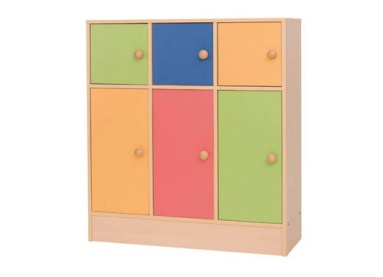 MEBLE I WYPOSAŻENIESzafa wysoka1 sztSzafa z pięcioma półkami do zainstalowania według potrzeby na różnej wysokości, wykonana z płyty wiórowej w kolorze buk o grubości 18 mm. Możliwość zamontowania dwóch rodzajów drzwiczek z zamkiem lub bez zamka. Pozwalająca na zaaranżowanie szafy w wieloraki sposób, w zależności od wymagań klasy.
Wymiary: 102 x 45 x 205 cm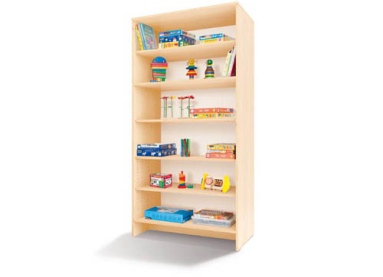 MEBLE I WYPOSAŻENIESzafka X z półkami2 sztSzafka z trzema półkami, wykonana z płyty wiórowej z kolorze buk, o grubości 18 mm. Do szafki można zamontować drzwiczki z zamkiem lub bez zamka sprzedawane osobno. Wymiary szafki 102 x 45 x 114 cm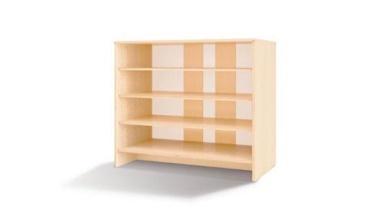 Meble do szatniPółka i ławeczka do szatni1 kompletKomplet Półka do szatni plus Ławeczka do szatni 
Półka do szatni
Praktyczna półka z przegródkami i wieszaczkami dla 5 dzieci. Półka do zamocowania bezpośrednio na ścianie. 
- wym. 120 x 21 x 28 cm
Ławeczka do szatni
Stabilna i funkcjonalna ławeczka wykonana z płyty laminowanej w kolorze jasnego buku z czerwoną aplikacją. Ażurowa, metalowa konstrukcja na buty pozwala zachować czystość w szatni. 
- wym. 120 x 50 x 30 cm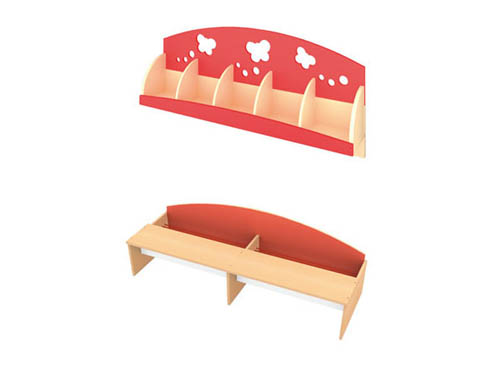 Meble do szatniTęczowa szatnia2 sztFunkcjonalne, wygodne szafki na ubranka i buciki dzieci. W każdej szafce znajduje się wieszaczek i półeczka. Specjalnie zaprojektowane uchwyty do otwierania oraz sympatyczne, ażurowe otwory w kształcie misiów i motylków zapewniają niezbędną cyrkulację powietrza. 
- 130 x 35,4 x 172 cm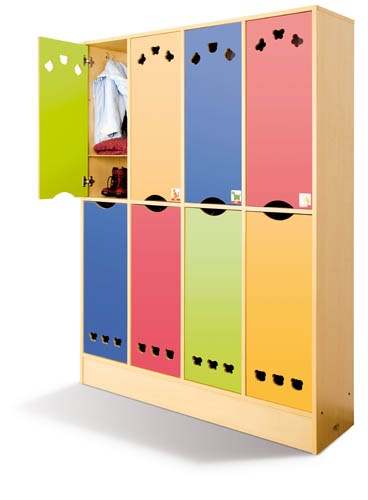 Meble do szatniSzafa wysoka2 szt- wym. 84x40x202cm; 6 półek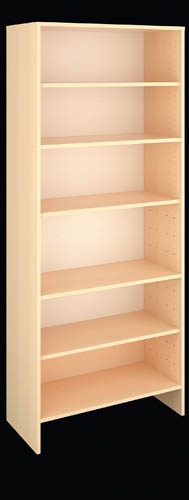 Dostosowanie toalet dla potrzeb dzieciUmywalka3 sztUmywalka dostarczana wraz z baterią i syfonem: szerokość: 550 mm
- głębokość: 450 mm
- waga: 12,4 kg
- z jednym otworem na armaturę
Dostarczana wraz z półpostumentem - wysokość: 330 mm
- głębokość: 380 mm
- waga: 6,6 kg
Zestaw zawiera:
- komplet śrub do montażu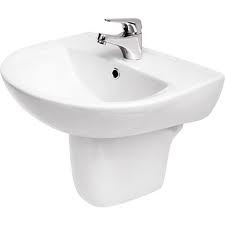 Dostosowanie toalet dla potrzeb dzieciMiska ustępowa3 sztkolor: biały
Zestaw podtynkowy WC, w komplecie miska podwieszana, deska wolnoopadająca z duroplastu oraz przycisk w kolorze błyszczącego chromu. Funkcje: oszczędność wody - system spłukiwania 3 / 6 litra. Wymiary: 400 x 520 x 1120-1290 mm. Gwarancja: rama, miska, zbiornik - 10 lat, zawory, przycisk - 2 lata.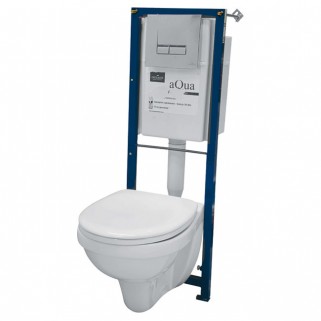 Dostosowanie toalet dla potrzeb dzieciNakładka zmniejszająca obwód ustępu2 sztNakładka dla dzieci zmniejszająca średnicę ustępu. Wymiary 320 x 387 x 145 mm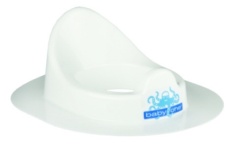 Dostosowanie toalet dla potrzeb dzieciPodest2 sztPodest niezbędny w łazience  czy przy toalecie 
wym. 39 x 26 x 12 5 cm.
kolor wybierany losowo (biały  niebieski  żółty  różowy)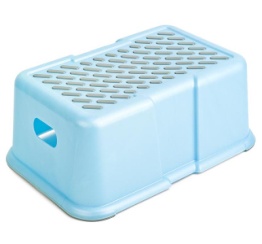 Dostosowanie toalet dla potrzeb dzieciPółka łazienkowa3 sztwym. 86 x 37 x 21 cm  bez kubeczków  6 podwójnych wieszaczków  miejsce na 12 kubeczków. Sprzedawany bez kubków.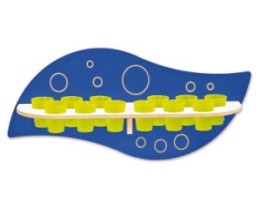 Dostosowanie toalet dla potrzeb dzieciLustro3 szt 80 cm x 60 cm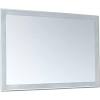 Dostosowanie toalet dla potrzeb dzieciPodajnik na mydło2 sztmateriał: stal nierdzewna
kolor: biały
wymiary: wysokość - 19,5 cm, szerokość - 10,5 cm, długość - 10,8 cm   łatwy montaż
szybki demontaż
łatwy do utrzymania w czystości
odporny mechanicznie
kontrola poziomu zawartości wkładu
trwałość dozownika
zamykany na kluczyk
pojemność zbiornika 1000 ml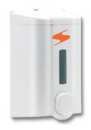 Dostosowanie toalet dla potrzeb dzieciPodajnik na reczniki papierowe2 sztmateriał: stal nierdzewna
kolor: biały
wymiary: wysokość - 27 cm, szerokość - 27 cm, długość - 13 cm łatwy montaż szybki demontaż łatwy do utrzymania w czystości
odporny mechanicznie kontrola poziomu zawartości wkładu
trwałość dozownika
zamykany na kluczyk
pojemność do 400 szt. ręczników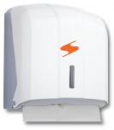 Dostosowanie toalet dla potrzeb dzieciPodajnik na papier toaletowy2 sztmateriał: stal nierdzewna
kolor: biały
wymiary: wysokość - 26 cm, szerokość - 24 cm, długość - 13 cm   łatwy montaż
szybki demontaż
łatwy do utrzymania w czystości
odporny mechanicznie
kontrola poziomu zawartości wkładu
trwałość dozownika
zamykany na kluczyk
dostosowany do papieru o max. średnicy roli 19 cm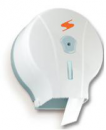 Dostosowanie toalet dla personeluUmywalka2 sztUmywalka dostarczana wraz z baterią i syfonem: szerokość: 550 mm
- głębokość: 450 mm
- waga: 12,4 kg
- z jednym otworem na armaturę
Dostarczana wraz z półpostumentem - wysokość: 330 mm
- głębokość: 380 mm
- waga: 6,6 kg
Zestaw zawiera:
- komplet śrub do montażuDostosowanie toalet dla personeluMiska ustępowa2 sztkolor: biały
Zestaw podtynkowy WC, w komplecie miska podwieszana, deska wolnoopadająca z duroplastu oraz przycisk w kolorze błyszczącego chromu. Funkcje: oszczędność wody - system spłukiwania 3 / 6 litra. Wymiary: 400 x 520 x 1120-1290 mm. Gwarancja: rama, miska, zbiornik - 10 lat, zawory, przycisk - 2 lata.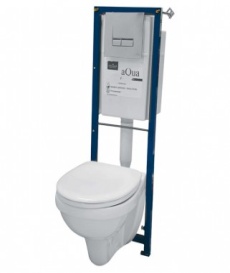 Dostosowanie toalet dla personeluLustro2 szt 80 CM X 60 CMDostosowanie toalet dla personeluPodajnik na mydło2 sztmateriał: stal nierdzewna
kolor: biały
wymiary: wysokość - 19,5 cm, szerokość - 10,5 cm, długość - 10,8 cm   łatwy montaż
szybki demontaż
łatwy do utrzymania w czystości
odporny mechanicznie
kontrola poziomu zawartości wkładu
trwałość dozownika
zamykany na kluczyk
pojemność zbiornika 1000 mlDostosowanie toalet dla personeluPodajnik na reczniki papierowe2 sztmateriał: stal nierdzewna
kolor: biały
wymiary: wysokość - 27 cm, szerokość - 27 cm, długość - 13 cm łatwy montaż
szybki demontaż
łatwy do utrzymania w czystości
odporny mechanicznie
kontrola poziomu zawartości wkładu
trwałość dozownika
zamykany na kluczyk
pojemność do 400 szt. ręcznikówDostosowanie toalet dla personeluPodajnik na papier toaletowy2 sztmateriał: stal nierdzewna
kolor: biały
wymiary: wysokość - 26 cm, szerokość - 24 cm, długość - 13 cm   łatwy montaż
szybki demontaż
łatwy do utrzymania w czystości
odporny mechanicznie
kontrola poziomu zawartości wkładu
trwałość dozownika
zamykany na kluczyk
dostosowany do papieru o max. średnicy roli 19 cmWyposażenie zapewniające bezpieczne warunki opieki nad dziećmiGaśnica przeciwpożarowa 4 kg1 sztGaśnica znajduje szczególne zastosowanie w obiektach użyteczności publicznej, transporcie kolejowym (możliwość gaszenia urządzeń elektrycznych o napięciach do 1000V) oraz w zakładach przemysłowych, magazynach, hurtowniach, garażach, itp.
Podstawowe cechy :
 *trwały zbiornik stalowy z powłoką epoksydową
 *bezszwowy płaszcz zbiornika
 *zbiornik nie podlega okresowym kontrolom UDT
 *wąż gumowy ulatwiający manewrowanie strugą proszku gaśniczego
 *wskaźnik umożliwiający stałą kontrolę ciśnienia gaśnicy
 *trwały zawór szybkootwieralny wykonany z mosiądzu pozwalający na dozowanie emisji środka gaśniczego
 *możliwość mocowania gaśnicy na ścianie
 *możliwość wielokrotnego napełniania
 *prostota obsługi
 *niezawodność
Dane techniczne:
 Rodzaj środka gaśniczego Ogniotex 112 (Furex ABC Plus)
 Wysokość całkowita 472 mm
 Średnica zbiornika 140 mm
 Masa całkowita 6,8 kg
 Czynnik roboczy azot
 Masa środka gaśniczego 4 kg
 Masa czynnika roboczego -
 Skuteczność gaśnicza 21A 113B C
 Ciśnienie próbne zbiornika 27 bar
 Ciśnienie robocze 15 bar
 Zakres temperatur stosowania -30C +60C
 Pożar pod napięciem do 1000V
 Czas działania min. 9 s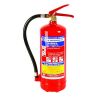 Wyposażenie zapewniające bezpieczne arunki opieki nad dziećmiKIERUNEK DO WYJŚCIA DROGI EWAKUACYJNEJ W LEWO 1 sztFORMAT: 150 x 300

MATERIAŁ: płyta fotoluminescencyjna samoprzylepna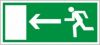 Wyposażenie zapewniające bezpieczne arunki opieki nad dziećmiKIERUNEK DO WYJŚCIA DROGI EWAKUACYJNEJ W PRAWO1 sztFORMAT: 150 x 300

MATERIAŁ: płyta fotoluminescencyjna samoprzylepna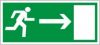 Wyposażenie zapewniające bezpieczne arunki opieki nad dziećmi 
KIERUNEK DROGI EWAKUACYJNEJ2 sztFORMAT: 100 x 300 MATERIAŁ: płyta fotoluminescencyjna samoprzylepna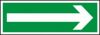 Wyposażenie zapewniające bezpieczne arunki opieki nad dziećmiWYJŚCIE EWAKUACYJNE1 sztFORMAT: 200 x 400 MATERIAŁ: płyta fotoluminescencyjna samoprzylepna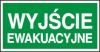 Wyposażenie zapewniające bezpieczne arunki opieki nad dziećmiApteczka z kompletnym wyposażeniem2 sztWYMIARY: 
wysokość - 400 mm
szrokość - 240 mm
głębokość - 110 mm
MATERIAŁ:
blacha stalowa tłoczna
LAKIEROWANIE:
kolor biały
WYPOSAŻENIE APTECZKI :
chusteczki higieniczne ze spirytusem LECO 4op.
opaska elastyczna 4 m x 10 cm Matoban 1szt.
opaska elastyczna 4 m x 8 cm Matoban 1szt.
bandaż dziany 4 m x 5 cm 2szt.
bandaż dziany 4 m x 10 cm 2szt.
opatrunek indywidualny jałowy typ A 1op.
kompresy gazowe 9 x 9 cm 2szt.
kompresy gazowe ½ m² 1szt.
plaster z opatrunkiem Prestovis 10 x 6 cm 1op.
plaster z opatrunkiem Prestovis 10 x 8 cm 1op.
plaster bez opatrunku Polovis 5 x 1,25 cm 1szt.
rekawiczki ambulatoryjne niejałowe 1 para.
maseczka do sztucznego oddychania 1szt.
nożyczki 1szt.
wata 50g 1op.
spis zawartości 1egz.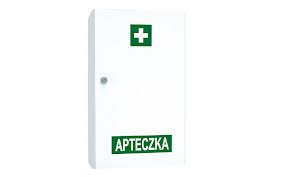 Wyposażenie zapewniające bezpieczne arunki opieki nad dziećmiZabezpieczenie gniazdek elektrycznych1 sztZabezpieczenia skutecznie chronią dzieci przed wkładaniem różnych przedmiotów do gniazd sieciowych znajdujących się w domu. Załóż zaślepki na wszystkie nieużywane gniazdka, aby uniknąć przykrych wypadków. Opakowanie zawiera 9 zaślepek i 3 klucze. 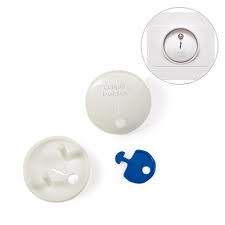 Wyposażenie zapewniające bezpieczne warunki opieki nad dziećmiZabezpieczenie kątowe mebli1 sztTe mocne, narożniki z pianki zostały zaprojektowane specjalnie, aby chronić dzieci przed ostrymi rogami i krawędziami domowej zabudowy. Narożnik został tak zbudowany aby można go było nałożyć na grubsze elementy np łazienkowej zabudowy - rogi wanny, brodzika, murku oddzielającego pomieszczenia. Są ognioodporne, nietoksyczne i łatwe w instalacji. 
Opakowanie zawiera 4szt. nakładek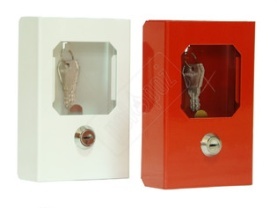 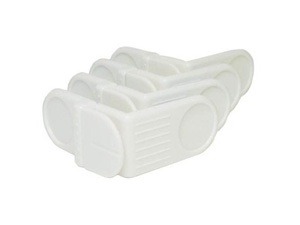 Wyposażenie zapewniające bezpieczne arunki opieki nad dziećmiSkrzynka na klucze ewakuacyjne1 sztPodstawowe wymiary:
- szerokość:    120 mm
- wysokość:    150 mm
- głębokość:    40 mm
- waga brutto:             0,55 kgWyposażenie zapewniające bezpieczne arunki opieki nad dziećmiSzafka medyczna ze stali nierdzewnej1 sztParametry techniczne:  
NIERDZEWNE, WYKONANE Z WYSOKIEJ JAKOŚCI STALI NIKLOWANEJ.
DRZWICZKI WYKONANE Z MATOWEGO SZKŁA.
DRZWICZKI PRZYTRZYMYWANE PRZEZ MAGNES, ZAMYKANE NA KLUCZYK. WYPOSAŻONE RÓWNIEŻ W SYSTEM ZAMYKANIA TYPU "PUSH".
PÓŁKA W ŚRODKU, UŁATWIAJĄCA UTRZYMANIE PORZĄDKU.
MATERIAŁY DO MONTAŻU W KOMPLECIE.
WYMIARY: 30x 30 x 12 CM 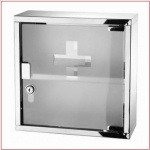 Wyposażenie zapewniające bezpieczne warunki opieki nad dziećmiInstrukcja udzielania pierwszej pomocy1 sztFORMAT : 250 x 350

MATERIAŁ : płyta PCV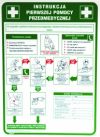 Wyposażenie lub doposażenie kuchniSzafa do przechowywania naczyń1 sztSzafa magazynowa z drzwiami skrzydłowymi 1000x600x1800 mm Szafa magazynowa z drzwiami skrzydłowymi :
- wykonana z wysokiej jakości stali nierdzewnej
- stabilna, sprawna konstrukcja 
- 3 przestawne półki w szafie magazynowej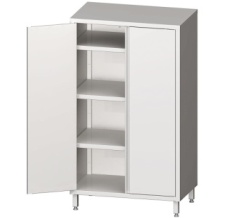 Wyposażenie lub doposażenie kuchniBlat roboczy1 sztStół przyścienny z półką - skręcany 1000x600x850 mm:
 - stół skręcany do samodzielnego montażu
 - nogi oraz półka łączone za pomocą śrub
 - meble dostarczane w formie rozłożonej
 - możliwość montażu podwieszanej szuflady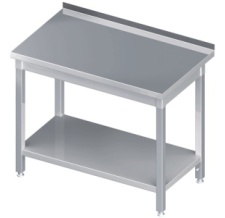 Wyposażenie lub doposażenie kuchniZlew1 sztStół ze zlewem dwukomorowym i półką 1000x600x850 mm:
- stół do samodzielnego zmontowania
- łączenia za pomocą śrub
- otwór na baterię pomiędzy komorami Ø33 MM (zaślepiony)
- posiada komory 400x400x250 mm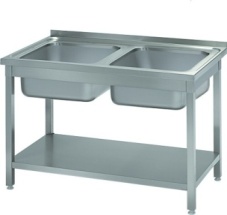 Wyposażenie lub doposażenie kuchniUmywalka 1 sztUmywalka zabudowana                           -wymiary komory: 345 x 248 mm 
-otwór pod baterię pod prawej stronie komory Ø 35 mm (zaślepiony)
-komora zabudowana z trzech stron
-wykonane z wysokiej jakości stali nierdzewnej AISI 304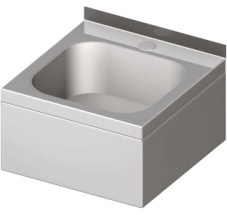 Wyposażenie lub doposażenie kuchniProfesjonalna zmywarka gastronomiczna z wyparzaniem 4,9 kW1 sztSzczegóły
 Uniwersalna zmywarka gastronomiczna z funkcją wyparzania:
 - 2 pary ramion myjąco - płuczących
 - cykl pracy 120 sek
 - spełnia wymagania technologiczne konieczne przy wdrażaniu HACCP
 - dostosowana do dobrej praktyki higienicznej oraz wymogów sanitarnych
 - kosz 500x500 mm
 - kosze: uniwersalny, do talerzy i pojemnik na sztućce w stanadardzie
 - dozownik płynu nabłyszczającego
 - maksymalna wysokość wsadu 320 mm
 - obudowa ze stali nierdzewnej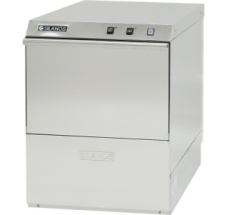 Wyposażenie lub doposażenie kuchniKuchenka elektryczna1 sztKuchnia elektryczna wolnostojąca - 700
 - szybkogrzejne żeliwne płyty o mocy 2,6 kW (E.G.O)
 - regulacja mocy (6 poziomów)
 - kontrolka pracy
 - konstrukcja wykonana ze stali nierdzewnej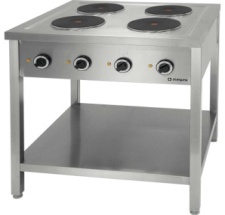 Wyposażenie lub doposażenie kuchniNaczynia1 kompletZestaw składa się z dwóch garnków oraz dwóch patelni. Patelnia z powłoką teflonową Ø 32 cm ; h= 5,2cm. Garnek niski z pokrywką 18,3 litra Ø=360mm h=180mm. Garnek wysoki z pokrywką 36,6 litra Ø=360mm h=360mm 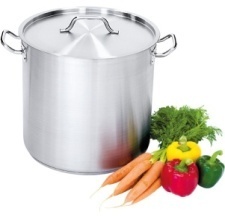 Wyposażenie lub doposażenie kuchniPrzybory kuchenne1 kompletZestaw przyborów kuchennych w skład którego wchodzi: Chochla, ubijak do ziemniaków, łopatka do przewracania, łyzka do serwowania oraz wieszak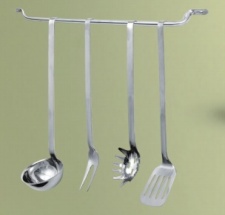 Wyposażenie lub doposażenie kuchniSztućce dla dzieci 24 kpl.1 zestawKomplet sztućców dla 24 osobowej grupy dzieci. W skład kompletu wchodzi: nóż obiadowy, łyżka obiadowa, widelec obiadowy i łyżeczka do herbaty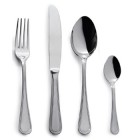 